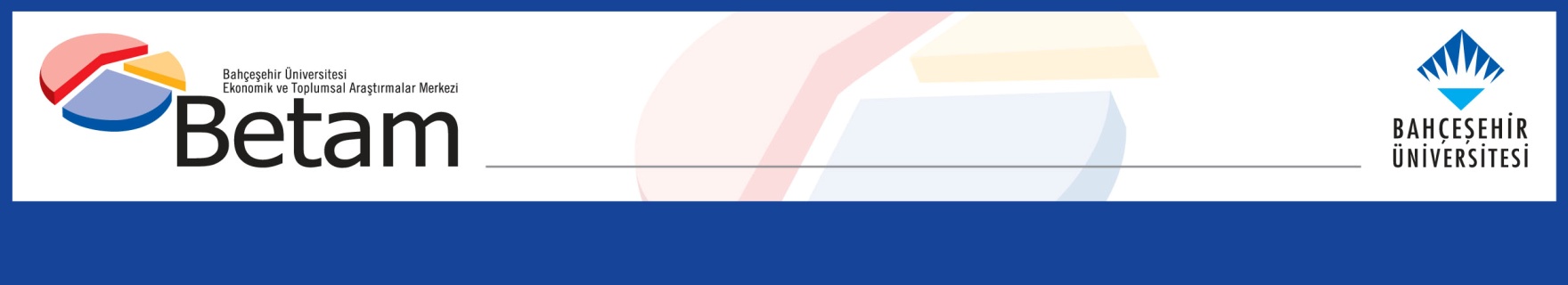 A BREAK IN THE INCREASE IN UNEMPLOYMENTSeyfettin Gürsel* Gökçe Uysal  and Mine Durmaz Executive SummarySeasonally adjusted labor market data show that nonagricultural unemployment rate decreased by 0.1 points and is recorded as 14.1 percent in the period of January 2017.  While the nonagricultural labor force, which had decreased in the previous period, increased by 109 thousand in the period of January 2017, the increase in the nonagricultural employment reached 119 thousand and thus, the number of unemployed people decreased by 10 thousand. The most important reason behind this decrease is a significant increase of 90 thousand in the services sector employment in the period of January 2017 although the services sector employment had decreased in the previous period. Employment increases in industry and construction were limited. Betam’s forecasting model predicts that the non-agricultural unemployment will decline to 14.0 percent in the period of February 2017.Increase in non-agricultural labor force and employmentIn the period of January 2017, the nonagricultural labor force increased by 109 thousand and reached 25 million 689 thousand and the number of people employed in non-agricultural sectors increased by 119 thousand and reached 22 million 67 thousand (Figure 1, Table 1). While the number of people unemployed in nonagricultural sectors decreased by 10 thousand and is recoded as 3 million 622 thousand, the nonagricultural unemployment rate declined to 14.1 percent. In the previous period (December 2016), there were decreases in both the nonagricultural labor force and the nonagricultural employment. Figure 1 Seasonally adjusted non-agricultural labor force, employment, and unemployment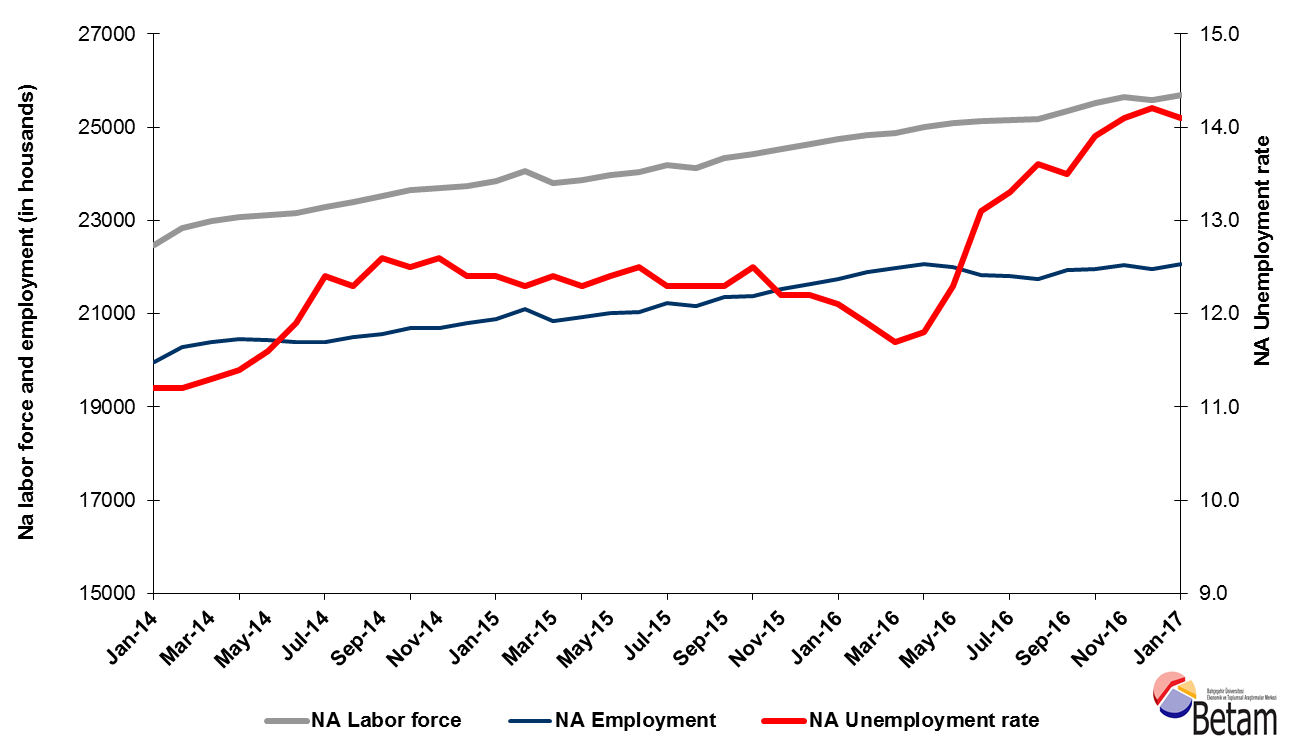 Source: Turkstat, BetamA slight decrease in the unemployment is expected in the period of February 2017  Betam's forecasting model had predicted that the seasonally adjusted nonagricultural unemployment rate would increase by 0.1 percentage points and become 14.1 percent in the period of January 2017. Turkstat revised the December 2016 seasonally adjusted nonagricultural unemployment rate from 14.3 percent to 14.2 percent. So, the non-agricultural unemployment rate in January period decreased by 0.1 percentage points down to 14.1 percent. Betam’s forecasting model predicts the seasonally adjusted February 2017 nonagricultural unemployment will decrease by 0.1 points and realize as 14.0 percent. Forecasting model details are available on Betam's website. Kariyer.net application per vacancy series used in the Betam forecasting model is depicted in Error! Reference source not found.. Kariyer.net series is only one of the inputs of Betam forecast model. Indeed, several variables such as employment agency (İŞKUR) data, reel sector confidence index, capacity utilization rate are used in forecasting. Taken into account all these factors, Betam's forecasting model predicts that seasonally adjusted nonagricultural unemployment rate will slightly decrease in the period of February 2017. Figure 2 Seasonally adjusted nonagricultural unemployment rate and application per vacancy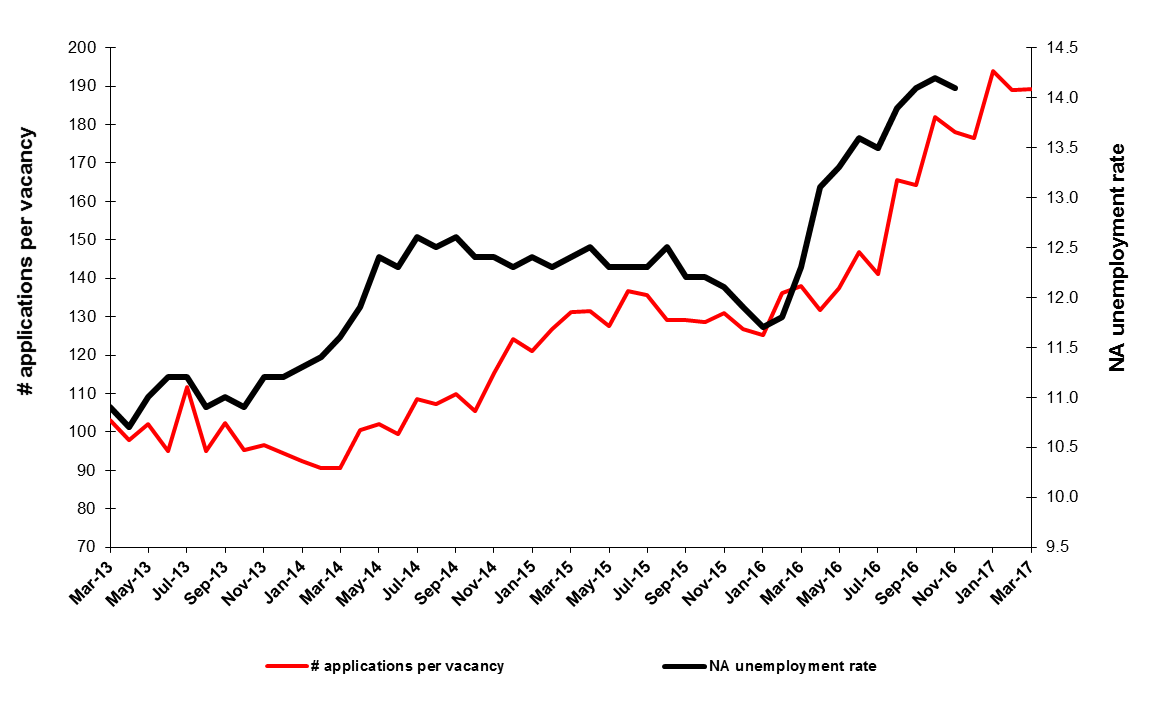 Source: Turkstat, BetamStrong employment increase in servicesAccording to seasonally adjusted sectoral labor market data, the number of people employed in services sector, which had declined by 9 thousand in the period of December 2016, significantly increased by 90 thousand in the period of January 2017. On the other hand, the increase in the industry sector employment was limited to 9 thousand and thus, it could not compensate the 51 thousand loss in the period of December 2016 (Figure 3,Error! Reference source not found. Table 2).  Figure 3 Employment by sectors (in thousands) 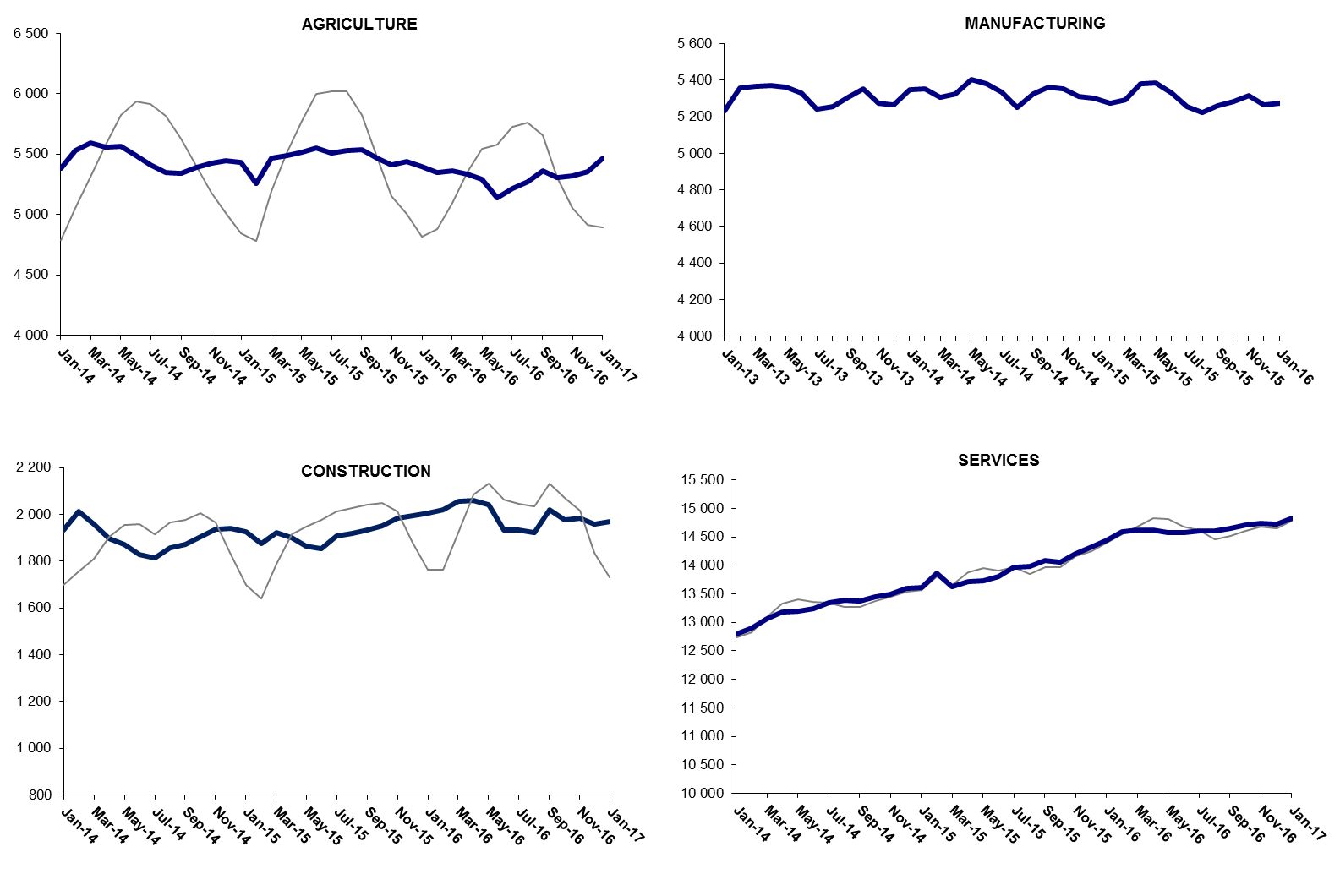 Source: Turkstat, BetamIncrease in year-on-year non-agricultural employment continues to be low From January 2016 to January 2017 the nonagricultural labor force increased by 1 million 14 thousand (4.1 percent) and nonagricultural employment increased by 317 thousand (1.5 percent) (Figure 4). Thus, the number of non-agricultural unemployed increased by 697 thousand (22.7 percent) in the period of January 2017. The increase in non-agricultural employment declined to 317 thousand whereas the increase non-agricultural labor force remains around 1 million level. Parallel to this situation, the increase in non-agricultural unemployment reached 700 thousand within a year. While the adverse effect of decelerating economic growth (2.9 percent) in the year of 2016 on the employment is obviously observed, the labor force follows its high-increase trend (Figure 4). Figure 4 Year-on-year changes in non-agricultural labor force, employment, and unemployment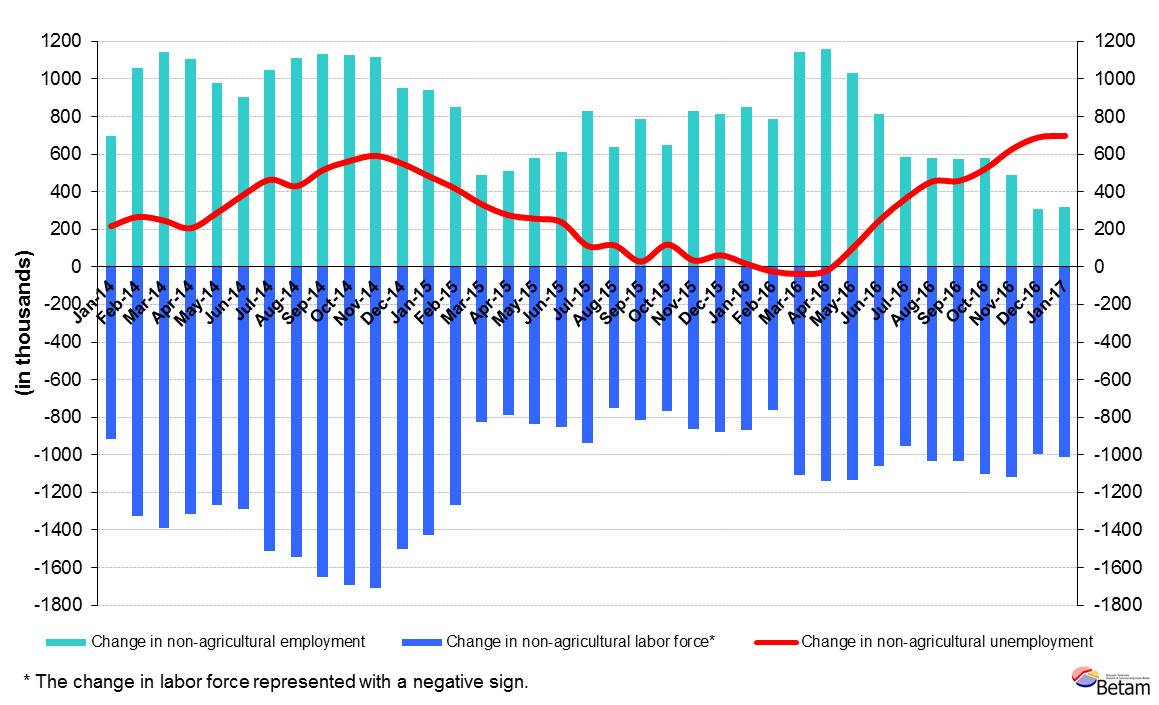 Source: Turkstat, BetamStrong increase in female unemployment Turkstat revised the labor market statistics drastically in February 2014. Within this framework, they back casted various labor market indicators and they also continued to announce seasonally adjusted series. However, Turkstat is not providing back-casted series by gender. Therefore, female and male labor market statistics are not sufficiently long for the seasonal adjustment procedures. Under these circumstances, we use the year-on-year changes in male and female labor market statistics to study the latest developments in the labor market. Figure 5 shows yearly non-agricultural employment (dark colors), non-agricultural labor force (light colors) for males (green) and for females (purple).Figure 5 Year-on-year changes in nonagricultural labor force and employment by gender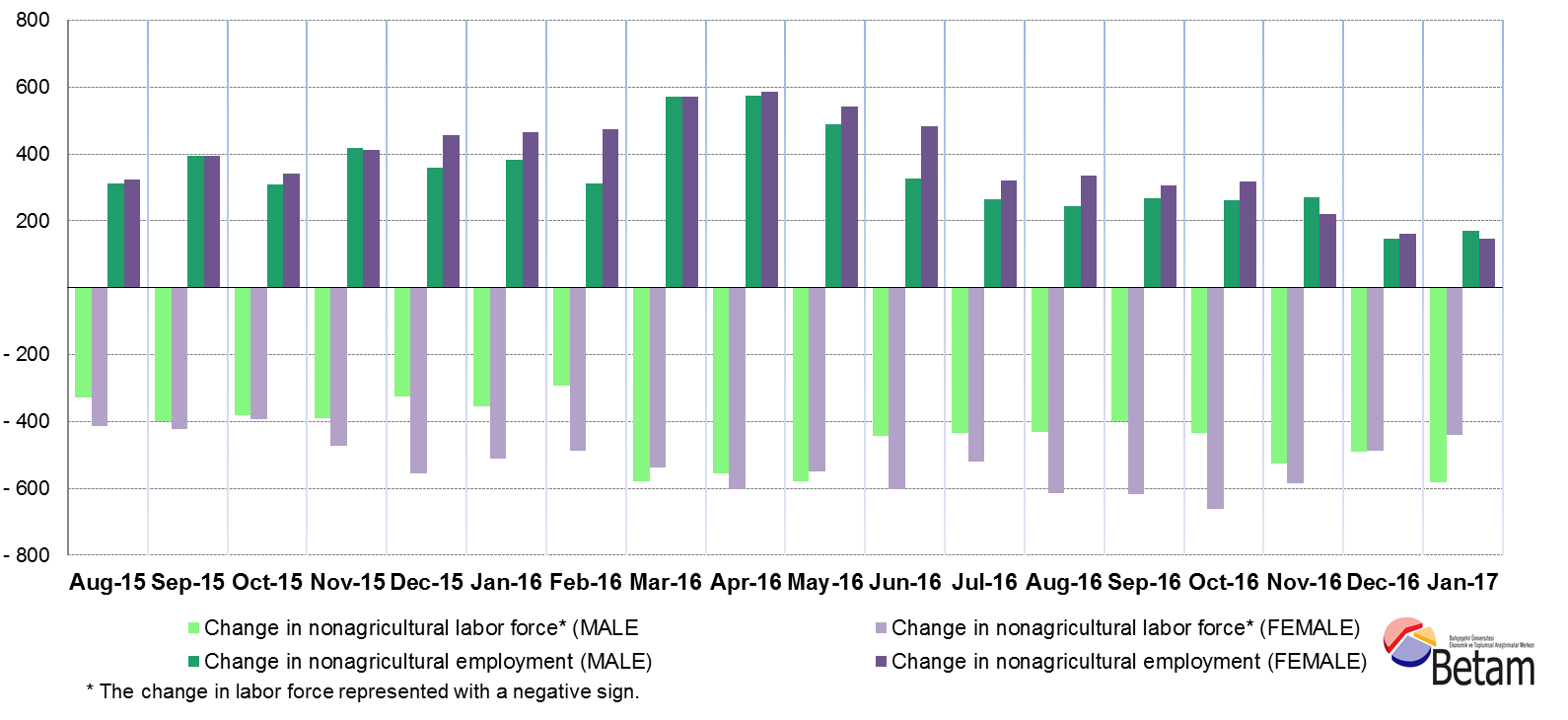 Source: Turkstat, BetamIn January 2017, nonagricultural female labor force and nonagricultural male labor force increased by 439 thousand and 581 thousand respectively compared to January 2016. On the other hand, nonagricultural male employment increased by 169 thousand whereas the increase in nonagricultural female employment was limited to 148 thousand. With respect to this, the number of non-agricultural unemployed women and men increased by 291 thousand and 412 thousand, respectively. From the period of January 2016 to the period of January 2017, the non-agricultural male unemployment rate grew from 11.5 percent to 13.4 percent and the non-agricultural female unemployment rate rose from 16.7 percent to 19.6 percent.Table 1 Seasonally adjusted non-agricultural labor market indicators (in thousands)Source: Turkstat, BetamTable 2 Seasonally adjusted employment by sectors (in thousands)Source: Turkstat, BetamLabor forceEmploymentUnemploymentUnemployment rateMonthly changesMonthly changesMonthly changesDecember-132225719831242610.9%Labor forceEmploymentUnemploymentJanuary-142248019962251811.2%22313192February-142283420277255711.2%35531540March-142297920382259711.3%14410539April-142307920448263111.4%1006634May-142310620426268011.6%27-2249June-142315820402275611.9%51-2475July-142328220395288712.4%124-7131August-142338520509287612.3%103114-11September-142351620553296312.6%1314487October-142365520698295712.5%139145-6November-142368320699298412.6%28127December-142374220798294412.4%5999-40January-152384920892295712.4%1079413February-152405221094295812.3%2032021March-152379920848295112.4%-253-246-7April-152387020934293612.3%7186-15May-152398121007297412.4%1117338June-152403521031300412.5%552431July-152419321217297612.3%157186-29August-152412521158296712.3%-67-59-8September-152434421350299412.3%21919227October-152442221369305312.5%771958November-152453121538299312.2%109169-60December-152463121626300512.2%1008812January-162474121747299412.1%110121-11February-162483821882295611.9%97135-38March-162488021969291111.7%4287-45April-162501122060295111.8%1319140May-162509622009308712.3%84-51135June-162512421833329113.1%28-176204July-162514421800334413.3%20-3353August-162517221749342313.6%28-5179September-162535121929342213.5%179180-1October-162550821962354613.9%15633123November-162565422037361714.1%1477572December-162558021948363214.2%-74-8915January-172568922067362214.1%109119-10TarımSanayiİnşaatHizmetlerAylık değişimlerAylık değişimlerAylık değişimlerAylık değişimlerAralık 1350535131189512805TarımSanayiİnşaatHizmetlerOcak 145381523219341279632810139-9Şubat 145527535920131290514612779109Mart 1455915365195813059646-55154Nisan 1455595373189613179-328-62120Mayıs 14556553641870131916-9-2612Haziran 1454905332182713243-75-32-4352Temmuz 1454075243181413338-83-89-1395Ağustos 1453445257185613396-63144258Eylül 1453435306187213375-14916-21Ekim 145388535319031344245473167Kasım 145422527319361349134-803349Aralık 145442526619391359220-73101Ocak 1554335349192713616-983-1224Şubat 1552555351187713866-1782-50250Mart 1554635308192113619208-4344-247Nisan 15548953261899137092618-2290Mayıs 15551854041866137362978-3327Haziran 155552538018541379734-24-1261Temmuz 1555075336190913972-45-4455175Ağustos 155531525219181398824-84916Eylül 155533532719351408927517101Ekim 1554665363195114055-673616-34Kasım 1554095353198214203-57-1031148Aralık 155439531119951432030-4213117Ocak 1653955300200514442-44-1110122Şubat 1653465276202014587-49-2415145Mart 165360529520571461714193730Nisan 1653305381205914619-308622Mayıs 1652905386204114581-405-18-38Haziran 1651405330193414568-150-56-107-13Temmuz 165216525419341461176-76043Ağustos 165267522419241460251-30-10-9Eylül 165363526020191465196369549Ekim 1653075282197714704-5622-4253Kasım 16531953161985147361234832Aralık 165356526519571472737-51-28-9Ocak 175467527419701482311191396